XVIII INTERNATIONAL WINE BUSINESS MEETINGSLleida (España), del 23 al 27 de enero de 2023INFORMACIÓN DE LA EMPRESANombre de la empresa:  	Representante de la empresa: 	Cargo: ____________________________ Teléfono: 	Dirección: ___________________________________Ciudad: Código postal: _____________________ Region: 	Pais: ____________________________ E-mail: 	 Website: 	INFORMACIÓN DEL PARTICIPANTE                                           Sr.                                                      Sra.                           Nombre: __________________________Apellido:  	Cargo / posición:	Teléfono directo: _______________________ Núm. celular:	E-mail: 	Número pasaporte: ____________________Fecha caducidad: 	Nacionalidad: 	¿Necesita carta de invitación para tramitar un visado?              Sí                 NoIdiomas: ○ Español            ○ Inglés          ○ Francés          ○ Otro: 	    _____________________ _______________________________________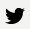 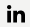 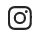 ESTRUCTURA Y ORGANIZACIÓN DE LA EMPRESA (1/2)Plantilla total:	Plantilla en ventas: 	¿Cuántas oficinas / sucursales tienen en el país? 	Número de identificación de la empresa (información no publicada): 	¿Pertenece a algún grupo o cadena?                 No       Si. ¿Cual? 	¿Es propietario de algún retail?                          No       Si. ¿Cuántas? 	¿Es propietario de algún restaurante/bar?       No       Si. ¿Cuántos? 	Facturación en 2021 (indicar en USD): 	Núm. botellas importadas en 2022:_____________________________________Número estimado para 2023: __________________________________________Orígenes de las importaciones (País y %):	Método de pago en compras internacionales (información no publicada): 	Actividad principal:                  Vinos    Espirituosos               Importador	                	                       Retailer	                	      	                 Distribuidor	                	      	                 Agente	                	      	Especialización: Top range			 Middle-range		 Low range Bulk				 Organic			 BIB  (Bag in Box) Other: ________________________________________________________________Principales marcas representadas:Perfil de clientes (especificar % del total de ventas):Distribuidores:	% 	Mail Order / Internet:	%Supermercados:	% 	Department Stores: 	%Retailers: 	% 	Hotel / Restaurante:  	%Private customers: 	% 	Otros:  	%ESTRUCTURA Y ORGANIZACIÓN DE LA EMPRESA (2/2)Por favor, describa brevemente su Estrategia de Marketing & Ventas: 	Área geográfica de ventas: 	¿Cómo promociona sus productos en su zona de ventas? Publicidad. Por favor, especificar: 	 Participación en Ferias de vinos. Por favor, especificar:	 Organización de catas / cenas. Por favor, especificar: 	 Redes sociales. Por favor, especificar:	 Patrocinios. Por favor, especificar:	 Otros. Por favor, especificar: 	¿Cuál es su Wine Magazine favorito? 	¿Cuál es su página web sobre vinos favorita? 	VINOS EN LOS QUE ESTÁ INTERESADO:CONTACTOS PREVIOS¿Tiene en la actualidad proveedores en Cataluña o en el resto de España?           Si                           NoEn caso afirmativo:OBSERVACIONES /NOTASIndique cualquier otro aspecto que quiera comunicar a la organización:Región / DO (detallar si está buscando regiones específicas)Marca blancaOrgánicoRango de precios (Ex-cellar) Tinto Sí No Sí No 0 – 2,99€ 3 – 5,99€ 6 – 9,99€ + 10€ Blanco Sí No Sí No 0 – 2,99€ 3 – 5,99€ 6 – 9,99€ + 10€ Rosado Sí No Sí No 0 – 2,99€ 3 – 5,99€ 6 – 9,99€ + 10€ Espumoso Sí No Sí No 0 – 2,99€ 3 – 5,99€ 6 – 9,99€ + 10€Bodega/sProducto/s